المملكة العربية السعودية                                                                   الــــتــــاريخ :   /  /1445 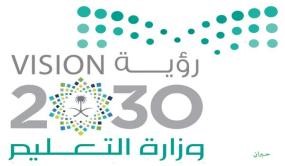 وزارة التعليم                                                                                 الــــصــــف : ثالث /إدارة تعليم الأحساء                                                                                          الــــــمـــــــادة :  دراسات إسلامية                                                                                                زمن الاختبار :                                                                               اختبار الفترة الأولى لمادة الدراسات الإسلامية للصف الثالث - الفصل الدراسي الأول ١٤٤٥هــاسم الطالب / ــــــــــة ..............................................           السؤال الأول :-    أ / نكمل العبارات التالية بكلمات مناسبة .        ( الشهادتان-  الحج -  إقام الصلاة – الخالق الرازق -  الإحسان )    1- للدين ثلاثة مراتب أعلاها .................................    2- مفتاح الدخول في الإسلام .............................    3- يجب على المسلم مرة في العمر لمن استطاع إليه سبيلا  ...........................    4- الركن الثاني من أركان الإسلام هو ..............................    5- لا أحد يستحق العبادة إلا الله لأنه ......................................... المحيي المميت ب/ نصل العبارة من العمود ( أ ) بما يناسبه من العمود (ب) : السؤال الثاني :                                                                                                               أ/ نختار الإجابة الصحيحة بوضع دائرة حولها فيما يلي:  ب / اكتب علامة ( √ ) أمام السلوك الصحيح وعلامة ( x)  أمام السلوك الخاطئ           1- يجب أن أستتر عند قضاء الحاجة                                          (      )             2- أقدم رجلي اليمنى عند دخول الخلاء                                       (       )            3-غسل مخرج البول والغائط بالماء يسمى استنجاء                         (       )          4- تحدث سعد مع أخيه وهو يقضي حاجته                                    (       )           5- إذا وقعت نجاسة على ملابسي أو مكان صلاتي أزيلها بالماء           (       )انتهت الأسئلة مع تمنياتي للجميع التوفيق و السداد--معلمات الصف الثالث الابتدائي                                                                                                مديرة المدرسة/رندا الرويشدـــــــــــــــــــــــــــــــــــــــــــــــــــــــــــــــــــــــــــــــــــــــــــــــــــــــــــــــــــــــــــــــــــــــــــــــــــــــــــــــــــــــــــــــ      اختبار الفترة الأولى مادة ( الدراسات الإسلامية ) الصف الثالث –الفصل الدراسي الثاني للعام ١٤٤٥ هـ السؤال الأول :  اختاري الإجابة الصحيحة  فيما يلي : 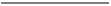 ( ترك الطعام و الشراب وغيرهما من المفطرات من طلوع الفجر إلى غروب الشمس تقربًا إلى الله تعالى   ) تعريف :   الصوم                      العبادة                                الطاعة و الصبر ما الشهر الذي يصومه المسلمون في جميع أنحاء الأرض  :      شوال                 رمضان                  محرمالتوجه إلى مكة في أشهر الحج لأداء المناسك تقربا إلى الله تعريف :    الصوم.                       الإيمان                              حج بيت الله الحرام لا تصح الصلاة دون   :    استقبال القبلة                             الهدوء في المسجد          تحية المسجد دخول الوقت من شروط الصلاة   :    الشرط السابع                       الشرط الثامن                  ي.  الشرط التاسع       __________________________________________________________________   السؤال الثاني : اكملي الفراغات التالية : 1- وقت صلاة الفجر: من ………..، إلى …………….2-يبدأ عند دخول المسجد بقدمه.............................. ويقول…………..3-  أنا أصلي: ………. في رمضان  4-من أركان الإيمان: ..................... و ………….و……………  5-أذكر دليل على وجوب الحج…………………………………..................................0ــــــــــــــــــــــــــــــــــــــــــــــــــــــــــــــــــــــــــــــــــــــــــــــــــــــــــــــــــــــــــــــــــــــــــــــــــــــــــــــــــــــــــــــــــــــــــــــــــ  السؤال الثالث :  ضع الرقم من العمود (أ) أمام ما يناسبه من العمود (ب) : 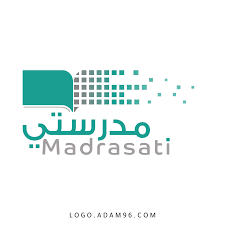 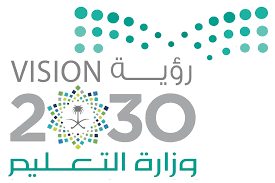 اختبار الفترة الأولى مادة الدراسات الإسلامية للصف الثالث الفصل الدراسي الثاني للعام ١٤٤٥ هـ السؤال الأول : اختاري الإجابة الصحيحة فيما يلي : السؤال الثاني :ضعي الرقم المناسب من العامود ( أ ) امام مايناسبه من العامود ( ب ) : 5ب أ الزكاة1-  معنى الشهادتان دخل الجنة 2-  يؤخذ من الأغنياء ويعطى للفقراء لا معبود يستحق العبادة إلا الله3-  ينال به المسلم تقوى الله  الصيام 4-  من قال لا إله إلا الله ثم مات دخل الجنة 5- من أركان الإيمان 551-  يدل قول الله تعالى ( وثيابك فطهر ) على وجوب إزالة النجاسة عن أ - مكان الصلاةب - الثيابج - البدن2- نقول عند الخروج من الخلاء :أ - الحمد لله ب - بسم الله ج - غفرانك3- نجتنب قضاء الحاجة في :أ - الصحراء ب - الظل النافعج - الخلاء4- من الأشياء التي لا يجوز دخول الخلاء بها :أ - كتاب التوحيدب - القلم ج - الساعة5- قضى أحمد حاجته في مكان ليس فيه ماء عندها يجب عليه أن يمسح مخرج البول أ- مسحة واحدة ب- مسحتان تكفيج - ثلاث مسحات منقيات 5الرقم                (  أ )(ب)1الإيمان بالقران الكريم :من مغيب الشفق الأحمر إلى منتصف الليل2من شروط قبول الصلاة :القلب3الحج المبرور ليس له جزاء إلا :الكعبة4وقت صلاة العشاءالنية5تقع في مكة المكرمةالجنةالنية محلها من الإيمان بالكتبترك الطعام والشراب من طلوع الفجر الى غروب الشمس تقرباً لله .الصومالعبادةج- الطاعةالشهر الذي يصومه المسلمون في جميع انحاء الأرض .شوالرمضانج- محرمالتوجه الى مكة في اشهر الحج لأداء المناسك تقرباً لله .الصومالايمانج- الحجلا تصح الصلاة دون :استقبال القبلةالهدوء في المسجدج- تحية المسجدمن شروط الصلاة :الاحسانالصدقةج- دخول الوقتالرقم ( أ )( ب )1الايمان بالقران الكريم :اليمنى 2حكم صوم رمضان القلب3الحج المبرور ليس له جزاء الا :الجنة 4النية محلها :واجب 5ادخل المسجد برجلي من الايمان بالكتب 